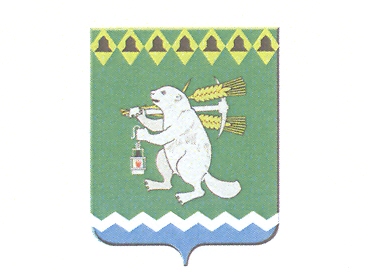 ПРОЕКТДума Артемовского городского округа71 заседание       РЕШЕНИЕОт       28 мая 2015 года                                               			           №_____О повестке     заседания Думы Артемовского городского округаВ соответствии со статьей 10 Регламента Думы Артемовского городского округа, принятого решением Думы от 29 июня 2010 года   № 867,Дума Артемовского городского округа РЕШИЛА:Утвердить повестку    заседания  Думы Артемовского городского округа:           1. О представлении к награждению Почетной грамотой  Законодательного Собрания Свердловской области Лебедкиной И.А.Докладывает А.А. Горбунов, председатель постоянной комиссии по вопросам местного самоуправления, нормотворчеству и регламенту.	  2. О внесении изменений в Устав Артемовского городского округа.Докладывает Л.В.Маркина, заведующий юридическим отделом Администрации Артемовского городского округа.             3. О результатах рассмотрения публичных слушаний по отчету об исполнении бюджета и проекту решения Думы Артемовского городского округа  «Об утверждении отчета об исполнении  бюджета   Артемовского городского округа  за 2014 год»Докладывает И.И.Саутин, председатель постоянной комиссии по  экономическим вопросам, бюджету и налогам4.Об утверждении годового отчета об исполнении бюджета Артемовского городского округа за 2014 год.Докладывают О.Г.Бачурина, и.о. начальника Финансового управления  Администрации Артемовского городского округа . Е.А.Курьина, председатель Счетной палаты Артемовского городского округа.	5. О реализации Плана мероприятий по выполнению Программы социально – экономического развития Артемовского городского округа на 2013 – 2015 годы за 2014 год.Докладывает Е.В.Пискова, заведующий социально-экономическим отделом Администрации Артемовского городского округа.Об отчете главы Администрации Артемовского городского округа о результатах своей деятельности, о результатах деятельности Администрации Артемовского городского округа и иных подведомственных главе Администрации Артемовского городского округа органов местного самоуправления Артемовского городского округа, в том числе о решении вопросов, поставленных Думой Артемовского городского округа за 2014 год.Докладывает Т.А.Позняк, глава Администрации Артемовскго городского округа.Об ежегодном отчете главы Артемовского городского округа о результатах своей деятельности, деятельности Думы Артемовского городского округа за 2014 год.Докладывает О.Б.Кузнецова, глава Артемовского городского округа.          8. Об утверждении Положения о муниципальном земельном контроле за использованием земель на территории Артемовского городского округа.Докладывает В.А.Юсупова, председатель Комитета по управлению муниципальным имуществом Артемовского городского округа.Об организации сбора, вывоза, утилизации  бытовых отходов на территории   Артемовского городского округа.Докладывает К.М.Трофимов, заместитель председателя Думы Артемовского городского округа	10. Информация о результатах контрольного мероприятия «Проверка  соблюдения нормативов при формировании расходов на содержание органов местного самоуправления Артемовского городского округа, анализ правильности и обоснованности формирования фонда оплаты труда муниципальных служащих Артемовского городского округа на 2014 год».Докладывает Е.А.Курьина, председатель Счетной палаты Артемовского городского округа.	11. Информация о результатах контрольного мероприятия «Проверка выполнения муниципальных контрактов по содержанию автодорог (автобусный маршрут, второстепенные дороги, тротуары), заключенных муниципальным бюджетным учреждением Артемовского городского округа «Жилкомстрой» в 2013 году»Докладывает Е.А.Курьина, председатель Счетной палаты Артемовского городского округа.	12. О внесении изменений в регламент Думы Артемовского городского округа.Докладывает   А.А.Горбунов, председатель постоянной комиссии по вопросам местного самоуправления, нормотворчеству и регламенту.	13. О внесении изменений в  Положение о порядке возмещения расходов, связанных с осуществлением депутатской деятельности, депутатам Думы Артемовского городского округа, осуществляющим свои полномочия на непостоянной основе, принятое решением Думы Артемовского городского округа от 27 декабря 2012 года № 222.Докладывает А.А. Горбунов, председатель постоянной комиссии по вопросам местного самоуправления, нормотворчеству и регламенту.	14. О готовности Артемовского городского округа к пожароопасному периоду 2015 года.Докладывает А,С.Никонов, заведующий отделом ГО и ЧС, ПБ и МП Администрации Артемовского городского округа.	15. О ходе реализации муниципальной программы «Экология и природные ресурсы Артемовского городского округа» в 2014 году.Докладывает Н.Н.Неелова, директор МБУ Артемовского городского округа «Жикомстрой».	16. О деятельности  МБУ «Издатель».Докладывает   А.А.Горбунов, председатель постоянной комиссии по вопросам местного самоуправления, нормотворчеству и регламенту.	17. Об утверждении Положения о порядке  установки и содержания памятников, памятных (мемориальных) досок, памятных знаков на территории Артемовского городского округа.Докладывает представитель Артемовской  городской прокуратуры.	18. О признании утратившим силу решения Думы Артемовского городского округа  от 25.09.2014 № 548 «О принятии Положения о порядке передачи религиозным организациям имущества религиозного назначения, находящегося в муниципальной собственности Артемовского городского округа».Докладывает В.А.Юсупова, председатель Комитета по управлению муниципальным имуществом Артемовского городского округа.19. О внесении изменений и дополнений в Положение о порядке приватизации муниципального имущества Артемовского городского округа».Докладывает В.А.Юсупова, председатель Комитета по управлению муниципальным имуществом Артемовского городского округа.	20. О внесении изменений в  решение Думы Артемовского городского округа от 29.08.2013 № 351 «О порядке предоставления сведений о расходах лицом, замещающим муниципальную должность в Артемовском городском округе».Докладывает   А.А.Горбунов, председатель постоянной комиссии по вопросам местного самоуправления, нормотворчеству и регламенту.	21. О внесении изменений в  решение Думы Артемовского городского округа от 29.08.2013 № 353 «О порядке предоставления сведений о расходах муниципальными служащими, замещающими  должности муниципальной службы, учрежденные в Думе Артемовского городского округа и Счетной палате Артемовского городского округа»Докладывает   А.А.Горбунов, председатель постоянной комиссии по вопросам местного самоуправления, нормотворчеству и регламенту.	22. Информация о состоянии библиотечного обслуживания населения на территории Артемовского городского округа, в том числе о  доступности услуг, оказываемых муниципальным бюджетным учреждением  культуры  Центральная Библиотечная система по итогам работы за 2014 год.Докладывает Е.Б.Сахарова, начальник Управления культуры Администрации Артемовского городского округа. Глава Артемовского городского округа 		                        О.Б.Кузнецова